Bladmuziek downloaden, websites en appsMarc Stovers, Koninklijke Visio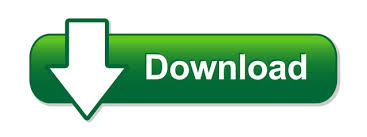 Wil je zelf bladmuziek downloaden? Er zijn zowel websites als apps waarmee dat kan. Hieronder vind je een overzicht. De lijst heeft niet de pretentie volledig te zijn maar is bedoeld om je op weg te helpen. Daarom focussen we vooral op sites met gratis aanbod.Website of app?Het grootste aanbod gratis en betaalde bladmuziek vind je op websites. Er zijn echter ook apps met een zoekfunctie. In de praktijk zoeken ze dan vaak toch op een website. Desondanks kan het zinvol zijn een app te gebruiken. Apps zijn over het algemeen overzichtelijker dan een grote website en kunnen daarom toegankelijker in het gebruik zijn. Dit hoeft overigens niet altijd het geval te zijn.Welke bestandstypen voor muziek zijn er?Bladmuziek wordt in verschillende bestandsformaten worden aangeboden. Houd hier als je gaat zoeken rekening mee. Het programma of de app waarmee je bladmuziek leest of luistert dient immers het bestandformaat te ondersteunen. De meest voorkomende formaten zijn pdf, MusicMXL en Midi. De laatste twee hebben flexibele mogelijkheden: als je app het ondersteunt kan je hiermee de muziek vergroten, afspelen, de snelheid aanpassen, of afzonderlijke partijen uitlichten. Het pdfgedraagt zich als een foto en heeft deze mogelijkheden niet.Welke websites hebben bladmuziek die ik kan downloaden? 1. Koorpartijenwww.koorpartijen.nlOp deze Nederlandse site kun je gratis te downloaden koorpartijen in Midi of Noteworthy formaat.2. Musescorewww.musescore.com Musescore bidet gratis downloads in Music XML, PDF, Midi, Musecore format. Ook zijn stukken als MP3 te beluisteren of te downloaden. Aan de website is een community verbonden waarbij leden ook zelf stukken aan het aanbod kunnen toevoegen. Om te kunnen downloaden is een gratis Musescore account nodig dat je gratis aan kunt maken. Musescore heeft ook een gratis app (iPhone of iPad, Android) en een programma voor Windows die redelijk toegankelijk zijns met een schermlezer. Hier kun je je Musescore bestanden ook inladen en afspelen, in de apps voor iPhone, iPad of Android kun je ook zoeken in de Musescore bibliotheek.3. Musicxml.comwww.musicxml.com/music-in-musicxml  Deze website geeft een overzicht van gratis en betaalde download sites voor muziek in Music XML format.4. Mutopiawww.mutopiaproject.org Mutopia heeft een gratis collectie die groeiende is dankzij de inzet van vrijwilligers. Het aanbod is voornamelijk klassiek. Je kunt stukken downloaden in Midi, Lilypond of PDF format.5. Musicalionwww.musicalion.com Een groeiende collectie van met namen klassiek met uitgebreide zoekfunctie. De muziek kan afgespeeld worden of gedownload in MusicXML, Midi, PDF en soms ook andere formaten zoals Capella. Om te kunnen downloaden of om afspeelopties te wijzigen zoals vertraagd afspelen of het volume van partijen wijzigen heb je een account nodig.6. IMSLP, Petrucci libraryhttp://imslp.org   IMSLP staat voor International Music Score Library Project. Het biedt een zeer uitgebreide database klassieke muziek met meer dan 33000 partituren. Je kan bladmuziek downloaden PDF en Midi bestanden. Downloads zijn gratis maar je bent zelf verantwoordelijk voor de legaliteit ervan. De website is groot en niet altijd even overzichtelijk.7. Flutetuneshttps://www.flutetunes.com  Een website speciaal voor fluitisten. Download gratis fluitpartijen in PDF, Midi of MP3.8. CPDL Choral Wikihttps://www.cpdl.org/wiki/index.php/Main_Page/nl Op CPDL kun je klassieke koorpartijen opzoeken en downloaden in MusicXML, Midi, pdf en soms ook Capella of Sibelius format. Behalve downloads vind je hier ook achtergrondinformatie over componisten en hun werken. 9. Scorserhttp://nl.scorser.com/I/Bladmuziek/100026509.html Scorser is een zoekmachine die resultaten doorlinkt naar andere sites. Je kunt zowel klassieke als moderne muziek zoeken. De website is in grootletter uitgevoerd. Bijzonder is dat je je zoekterm kunt opbouwen door in een groot keuzeblok te klikken op instrument, ensemble type, genre waarna je door verder te klikken de keuze verder kunt verfijnen. Je zoekterm wordt dan automatisch verder ingevuld. 10. Free-scoreswww.free-scores.com Zoeken naar gratis of betaalde bladmuziek voornamelijk in pdf formaat. Van veel stukken kan direct een opname afgespeeld worden. Ook Midi en video is bij sommige stukken bijgevoegd. De site kent veel mogelijkheden om te filteren. Als je een account aanmaakt kun je ook eigen opnames toevoegen. 11. Virtual Sheet MusicBij Virtual Sheet Music kun je gratis en betaalde muziek zoeken voor verschillende instrumenten in zowel het klassieke als lichte muziekgenre. Muziek kan online worden afgespeeld maar alleen in pdf worden gedownload.https://www.virtualsheetmusic.com/  12. Sribdwww.scribd.com , tevens is er de app Scribd voor iPhone of iPad, Android en Kindle.Bij Scribd kun je boeken maar ook bladmuziek in pdf format downloaden op basis van een betaald abonnement. Apps met bladmuziek zoekfunctie1. IMSLP (Android, iPhone of iPad)Zoek in IMSLP, de grootste database van klassieke muziek wereldwijd. Het grootste aanbod is in pdf en kan ook lage kwaliteit scans bevatten. Midi en MusicXML wordt in mindere mate aangeboden. Op iPhone of iPad is de app niet erg goed toegankelijk met VoiceOver omdat knoppen niet gelabeld zijn. De app is gratis.2. Piascore (iPhone of iPad)Piascore (iPhone of iPad) werkt met pdf bestanden en heeft een zoekfunctie in de database van IMSLP. De app is overzichtelijker dan de IMSLP website. Na downloaden van een partij kun je deze desgewenst exporteren. De zoekfunctie is voor een groot deel met VoiceOver te gebruiken, maar niet helemaal.3. Digitalscore (iPhone of iPad)Digitalscore (iPhone of iPad) is een gratis app met zoekfunctie in IMSLP, de wereldwijd grootste database van klassieke partituren. Zoek volledige partituren of partijen en maak bijvoorbeeld screenshots om in Music Zoom verder te bewerken. Ook kun je opnamen (live of synthesizer) downloaden.De knoppen zijn Engelstalig gelabeled en benaderbaar met VoiceOver. Gevonden partituren worden in de app opgeslagen en kun je als pdf exporteren. Voor uitgebreidere functies is een betaald abonnement nodig.4. Petrucci bladmuziek (iPhone of iPad)Petrucci (iPhone of iPad) werkt met pdf bestanden en heeft een zoekfunctie in de database van IMSLP. De app is overzichtelijker dan de IMSLP website of app. Na downloaden van een partij kun je deze desgewenst exporteren. Bij ons liep de app bij het tonen van een partij herhaaldelijk vast.Heb je nog vragen?Mail naar kennisportaal@visio.org, of bel 088 585 56 66.Meer artikelen, video’s en podcasts vind je op kennisportaal.visio.orgKoninklijke Visio expertisecentrum voor slechtziende en blinde mensenwww.visio.org 